Don’t Forget The Coffee, Billy JoeTom T. Hall 1973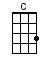 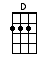 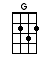 INTRO:  / 1 2 3 4 /[G] / [C] / [G] / [C] / [G] / [G] /It [G] snowed the night be-[C]fore and it had [G] frozen on the ground[G] We didn't have a [C] car and we lived [G] seven miles from [D] town[C] And I can hear my daddy's voice so [G] many years a-[C]goSayin' [G] "Don't forget the [C] coffee, Billy [G] Joe" [G]CHORUS:[D] "Mama needs her medicine, she's [C] got that real bad [G] coughWe'll [D] get our check on Monday, tell ol' [C] Sam we'll pay him [G] off[G] And you can catch a [C] ride, when you get [G] to the black-top [C] road[G] Don't forget the [C] coffee, Billy [G] Joe" [G][G] Me and Quentin [C] went back on the [G] hill and we cut some wood[G] Burnin' in that [C] ol' warm mornin' [G] stove, it sure smelled [D] good[C] My daddy couldn't get work then and [G] I was just a [C] childAnd [G] God was on va-[C]cation for a-[G]while [G]CHORUS:"Well, if [D] you see Fred, you tell him I'll come [C] help him kill them [G] hogs[D] And ask him if he'd still be inter-[C]ested in my [G] dogs[G] Don't hang around that [C] pool room all day [G] we might get more [C] snow[G] And don't forget the [C] coffee, Billy [G] Joe" [G]Well, they [G] wonder why there [C] ain't no rabbits [G] left this day and timeTo [G] tell the truth, I [C] guess we ate 'em [G] all in forty-[D]nineWas that [C] yesterday or was it over [G] twenty years a-[C]go[G] "Don't forget the [C] coffee, Billy [G] Joe" [G]CHORUS:[D] "Mama needs her medicine, she's [C] got that real bad [G] cough[D] We'll get our check on Monday, tell ol' [C] Sam we'll pay him [G] off[G] And you can catch a [C] ride, when you get [G] to the black-top [C] road[G] Don't forget the [C] coffee, Billy [G] Joe, now pay attention [G] son[G] Don't forget the [C] coffee, Billy [G] Joe” [G] [D] [G]www.bytownukulele.ca